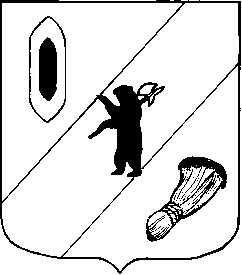 СОБРАНИЕ  ПРЕДСТАВИТЕЛЕЙГАВРИЛОВ-ЯМСКОГО  МУНИЦИПАЛЬНОГО  РАЙОНАПОСТАНОВЛЕНИЕ25.04.2013 № 16Об отчете ПредседателяСобрания представителейза 2012 годСобрание представителей Гаврилов-Ямского муниципального района ПОСТАНОВЛЯЕТ: Отчет Председателя Собрания представителей Гаврилов-Ямского муниципального района «О работе Собрания представителей Гаврилов-Ямского муниципального района за 2012 год» принять к сведению.Председатель Собрания представителей Гаврилов-Ямского муниципального района                              			А.Н.Артемичев  		                Направить:	в дело-2Отчет о работе Собрания представителейГаврилов-Ямского муниципального районаза 2012 годУважаемые депутаты!Состав Собрания представителей пятого созыва сформирован по итогам выборов 4 марта 2012 года. Прошел первый год нашей совместной работы из пяти лет, определённых Уставом муниципального района. И этот год подтвердил, что представительный орган районной власти способен работать конструктивно, выполняя свои полномочия и не забывая за текущими вопросами перспективу завтрашнего дня. Как и прежде, основная работа Собрания представителей происходила в четырех постоянных депутатских комиссиях. И начинается она в комиссии по бюджету (председатель Юрина И.Ю.). Работа над бюджетом, его формирование, контроль за исполнением - главная задача представительного органа власти, одно из исключительных полномочий Собрания представителей, закрепленных уставом. В этой деятельности у нас налажено конструктивное взаимодействие с администрацией, причём едва ли кто может упрекнуть нас, что Собрание автоматически одобряет представленные администрацией документы по бюджету. В этой работе не обходится без споров и дискуссий, самых скрупулезных обсуждений, и особенно это проявляется на заседаниях комиссии по бюджету. Эффективность работы  данной комиссии, безусловно, заслуга ее руководителя.  Очень большой объем работы выполнен комиссией по регламенту и деловой этике. Председательство в комиссии Цоя В.В. позволило Собранию выйти на качественно более высокий уровень при  рассмотрении вопросов законотворчества. Именно профессионализм депутатов  является  гарантией качества работы представительной власти соответствия действующему законодательству нормативно-правовых актов, издаваемых в интересах всех граждан Гаврилов-Ямского района. Спектр социальных вопросов курирует комиссия по социальной политике (председатель Барышева О.И.). Социальная направленность бюджета требует  постоянного внимания комиссии к реализации существующих программ и своевременному участию в программах области. Самые непростые и острые вопросы приходится рассматривать комиссии по экономическому развитию (председатель Козлов И.В.). Необходимость экономического роста в районе, очевидно, бесспорна, а реализация для стабильности укрепления налоговой базы бюджета района данной задачи с учетом утраты районом одного из градообразующих предприятий – Гаврилов-Ямского льнокомбината очень проблематична. В связи с этим, многократно возрастает роль ОАО ГМЗ «АГАТ». Поэтому считаю, что инициативы заводчан должны получить принципиальную поддержку Собрания представителей. Именно систематическая работа комиссий позволяет нам выходить на заседания Собрания с достаточно подготовленными вопросами и результативно проводить наши заседания. За отчётный год проведено 10 заседаний постоянных депутатских комиссий, из них 6 совместных. За отчётный период проведены 7 заседаний Собрания. Замечу, что ни разу не было случая, чтобы заседание сорвалось из-за отсутствия кворума. Все  депутаты  принимают активное участие в работе заседаний. Случаи отсутствия связаны исключительно с уважительными причинами, но статистика посещений будет опубликована.В целом рассмотрено 56 вопросов. Подготовлено и принято 56 решений, из них 26 нормативных правовых акта. Чаще всего на Собрании рассматривались вопросы, связанные с бюджетом и управлением муниципальным имуществом.  Кроме этого, обсуждались вопросы, связанные с бюджетом и управлением муниципальным имуществом, вопросы образования и молодежной политики, вопросы ЖКХ, вопросы безопасности, землепользование, градостроительство и экология.В порядке контроля за деятельностью должностных лиц и органов местного самоуправления заслушан отчёт Главы муниципального района о работе Администрации муниципального района за 2012 год, а также отчеты руководителей структурных подразделений Администрации по исполнению бюджета, управлению муниципальным имуществом и распоряжению земельными участками. Кроме того, заслушаны вопросы о ходе выполнения программ развития (целевых программ) и вопросов по различным направлениям работы администрации - 2, вопросы о муниципальной службе – 5, другие – 10.   Из других принципиально важных моментов я бы выделил следующие:- были приняты новая редакция Устава муниципального района, которая учла все изменения в законодательстве, а также новая редакция Регламента нашего Собрания, Положение о работе постоянных комиссий. Организована Контрольно-счетная комиссия как контрольно-счетный орган местного самоуправления. Принята программа социально-экономического развития района на 2013-2015гг. На постоянной основе проводится работа по выполнению наказов избирателей.  Многие частные проблемы граждан удаётся решить. Более общие вопросы, требующие дополнительного финансирования, проработки,  или комплексного подхода, тоже не остаются без внимания и решаются в плановом порядке. Думаю, следующим шагом по прошествии первого года нашей совместной работы должны стать отчёты перед избирателями в округах. 
Определённым новшеством в нашей работе можно считать обращения, которые принимало наше Собрание по темам, имеющим общественный резонанс или просто весьма важным, по нашим представлениям. Это  и вопросы, связанные с работой  ЖКХ, это и вывоз мусора, и порядок расчета ОДН на воду, проведение «часа контроля», позволяющего заслушивать руководителей Администрации городского поселения, а также предприятий, учреждений, организаций.Что касается перспектив и приоритетов на будущее в работе районного Собрания представителей на 2013 год, то они представляются мне следующими: — вопросы формирования бюджета и оздоровления муниципальных финансов;— вопросы инвестиционной деятельности, внедрения на территории района новых и реализация существующих инвестиционных проектов и, как следствие, создание новых рабочих мест; — усиление работы в избирательных округах; — налаживание более тесного взаимодействия со средствами массовой информации с целью информирования читателей и всех граждан района; — конструктивное взаимодействие с Общественной палатой муниципального района и молодёжными организациями; —  работа постоянных депутатских комиссий; — работа по выполнению наказов избирателей. В своей деятельности Собрание представителей тесно взаимодействует с Главой муниципального района Бируком Н.И., Администрацией муниципального района в целом. У нас общая цель, мы работаем для блага жителей Гаврилов-Ямского района.    Заместители Главы Администрации Серебряков В.И., Забаев А.А. управляющий делами Ширшина М.Ю., руководители структурных подразделений регулярно участвуют в работе заседаний профильных комиссий и Собрания. Отдельное спасибо секретарю Собрания представителей Лапотниковой Л.В. Неоднократно с предложениями обращалась к нам Общественная палата, и мы сообща обсуждали самые острые, самые назревшие проблемные вопросы района и принимали решения по ним.Говорю об этом, и мне кажется очень символичным, что отчет о работе Собрания проходит именно сейчас, когда местное самоуправление в стране впервые в этом году отмечает свой день, учреждённый указом Президента. Это день, когда все ветви власти: законодательной, представительной, исполнительной на всех уровнях ещё раз могут обратиться к нуждам и проблемам местного самоуправления, обратить внимание на потребности муниципальных образований – от поселений до самых крупных региональных центров. День местного самоуправления – это день всех порядочных и неравнодушных людей, кому не безразлична судьба своей малой родины, благополучие и качество жизни её жителей. А нас много: главы муниципальных образований и муниципальные служащие, которых часто и порой пренебрежительно именуют просто «чиновниками», незаслуженно критикуют, но, которые, тем не менее, достаточно эффективно управляют вверенными  им территориями. Это и ответственный депутатский корпус, представители общественных организаций, в том числе ветеранских, молодёжных.  Это и наши верные союзники и помощники – товарищества общественного самоуправления, уличкомы и домкомы. Это и наши избиратели, все граждане Гаврилов-Ямского района. Это наш общий праздник, уважаемые коллеги, дорогие друзья, и я рад всех вас с ним поздравить. Мои пожелания – не терять связи друг с другом, работать в плотном контакте всем сторонам гражданского общества, активнее и конструктивнее  сотрудничать исключительно в интересах населения и поступательного заметного развития нашего района, да и области в целом.Уважаемые депутаты!В этом году, в сентябре, предстоит важное событие в жизни региона - состоятся выборы депутатов Ярославской областной Думы. И нам необходимы свои депутаты, знающие жизнь района изнутри и имеющие опыт, энергию и неоспоримый авторитет для отстаивания интересов жителей Гаврилов-Ямского района, знание проблем и умение их решать. Я говорю о Главе района Бируке Николае Ивановиче и заместителе Губернатора Ярославской области Грибове Александре Сергеевиче. Именно они должны представлять Гаврилов-Ямский район на областном уровне. Уверен, поддержка кандидатур действующего Главы района и заместителя Губернатора на предстоящих выборах областных депутатов позволит району получить дополнительный стимул для дальнейшего развития. Предлагаю поддержать достойных кандидатов, тем более что ощутимую поддержку они уже получили на предварительном народном голосовании, проведенном партией «Единая Россия», 31.03.2013г., подтвердив доверие значительной части избирателей округа.Уважаемые депутаты!Очередной год нашей работы показал, что Собрание представителей муниципального района пятого созыва является вполне зрелым и самостоятельным органом власти, выполняет предусмотренные законом функции, конструктивно взаимодействует с органами местного самоуправления муниципального района, стремится расширить своё общественное влияние. Думаю, что при сохранении этих тенденций мы имеем возможность развить свой успех и работать лучше. Спасибо за внимание!  